Karlskrona Simsällskap har härmed nöjet att tillsammans med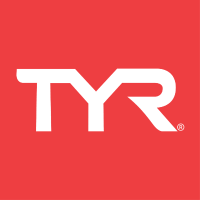 inbjuda tillTYR SWIM		14 maj 2022	Plats:	Karlskrona Simhall 				( bassäng, 6 banor, elektronisk tidtagn.)	Insim:	Klockan 08.00-08.45 		Klockan 13:00-13:45	Tävling start:	Klockan 09.00		Klockan 14:00	 	Klasser:                         Tävlingen är indelad i följande ålderklasser:                 A - Pojkar / Flickor 17 år-äldre (2005-äldre)                       B - Pojkar / Flickor 15-16år (2007–2006)	C - Pojkar / Flickor 13-14 år (2009-2008)                       D - Pojkar / Flickor 12 år och yngre (2010-yngre)Anmälan	Skall göras via Tempus anmälan. Anmälan skall vara KSS tillhanda senast den 9/5. (e-post till julius.kruger@karlskronasimsallskap.se)	Efteranmälningar tas emot i mån av plats fram till den 13/5 mot dubbel avgift.	Vi förbehåller oss rätten till strykningar vid för stort deltagarantal. Extra loppDet kommer att finnas möjlighet att simma extra lopp för er som vill få en registrerad tid i någon sträcka som inte simmas under tävlingen. Dock max 200 meter. Detta till en kostnad av 100 kronor per start (faktureras).	Anmälningsavgift	Anmälningsavgiften är 60 kronor per start (faktureras).	Startlista	Startlistan publiceras på livetiming onsdagen 11/5.     Strykningar Strykningar lämnas senast 08:00för pass 1 och 30 min efter pass 1 sista heat.PriserTYR kommer att dela ut priser till de tre bästa i varje gren i klass A, B,C och D. Frågor	På e-post till: julius.kruger@karlskronasimsallskap.se eller till Julius Kruger på telefon 070-511 14 22. Hjärtligt välkomna!Grenordning: Pass 1:50 m Frisim Pojkar D50 m Frisim Flickor D100 m Frisim Pojkar A,B,C100 m Frisim Flickor A,B,CPrisutdelning gren 1–450 m Ryggsim Pojkar D50 m Ryggsim Flickor D100 m Ryggsim Pojkar A,B,C100 m Ryggsim Flickor A, B, CPrisutdelning gren 9–10200 m Medley Pojkar A, B, C, D200 m Medley Flickor A, B, C, DPrisutdelning gren 5–8Pass 2:50 m Bröstsim Pojkar D50 m Bröstsim Flickor D100 m Bröstsim Pojkar A, B,C100 m Bröstsim Flickor A, B,CPrisutdelning gren 11–1450 m Fjäril Pojkar C, D50 m Fjäril Flickor C,D 100 m Fjärilsim Pojkar A,B100 m Fjärilsim Flickor A,BPrisutdelning gren 15–28200 m Frisim Pojkar A, B, C, D200 m Frisim Flickor A, B, C, DPrisutdelning gren 19–20